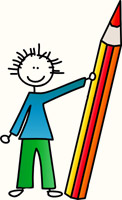 Co všechno děti potřebujíPohodlné oblečení do třídy :                                                                                                        tepláčky, tričko, ponožky, tenkou mikinu, nebo zástěrku, šatičky, sukénku, punčochové kalhoty. Zbytečně dítě nenavlékejte. Ve třídě je stabilní teplota okolo 22°C. Rezervní oblečení                                                                                                                                                Děti by měly mít náhradní oblečení v případě „nehody“, včetně spodního prádla.Papučky (ne pantofle)                                                                                   Přezůvky s pevnou patou, nejlépe klasické dětské papuče. Prosíme rodiče, aby dětem nedávali pantofle, či gumové nazouváky, či jiné nevhodné obutí. Pomůžete nám i takto předejít úrazu.Oblečení na zahradu                                                                                            Doporučujeme starší obuv a oblečení, včetně náhradních ponožek. Samozřejmostí jsou rukavice, šály a čepice v zimě a pokrývka hlavy v létě. Oblečení na pobyt dětí venku vložte prosím do podepsané igelitové taškyPláštěnka a holínkyKartáček na zuby, zubní pasta – nejstarší dětiPyžamo, noční košile na odpolední odpočinekSamozřejmostí je papírový kapesník v kapsičce                                              Z hygienických důvodů nepoužíváme ve školce látkové kapesníky. Stačí jedno balení (10 -12 balíčků kapesníků) a jedno balení volných kapesníků na dítě. Pokud kapesníky spotřebujeme, budeme Vás informovat o donesení dalšího balení na nástěnce v šatně. Kapesníky budou mít děti na přístupném místě.Prosíme, všechny věci čitelně podepište!